              บันทึกข้อความ		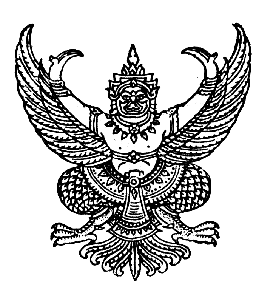 ส่วนราชการ	   องค์การบริหารส่วนตำบลลำพะยา  สำนักงานปลัด  โทร. 0-7327-6227ที่ ยล 75801/ -                            วันที่      4  พฤศจิกายน  2562         	            เรื่อง    รายงานผลการประเมินความเสี่ยงของการดำเนินงานหรือการปฏิบัติหน้าที่ที่อาจก่อให้เกิดการขัดกัน ระหว่างผลประโยชน์ส่วนตนกับผลประโยชน์ส่วนรวมขององค์การบริหารส่วนตำบลลำพะยา...................................................................................................................................................................เรียน    นายกองค์การบริหารส่วนตำบลลำพะยา		ตามที่องค์การบริหารส่วนตำบลลำพะยา ได้จัดทำคู่มือการพัฒนาและส่งเสริมการปฏิบัติงานเพื่อป้องกันผลประโยชน์ทับซ้อนและได้ประกาศเจตจำนงสุจริตในการบริหารงานขององค์การบริหารส่วนตำบลลำพะยา และได้ชี้แจงให้หัวหน้าส่วนราชการพนักงานส่วนตำบลและพนักงานจ้าง ทราบแนวทางและให้ความร่วมมือในการถือปฏิบัติเพื่อความโปร่งใสภายในขององค์กรขององค์การบริหารส่วนตำบลลำพะยา แล้วนั้นในการนี้ จึงขอรายงานผลการประเมินความเสี่ยงของการดำเนินงานหรือการปฏิบัติหน้าที่ที่อาจก่อให้เกิดการขัดกัน ระหว่างผลประโยชน์ส่วนตนกับผลประโยชน์ส่วนรวมขององค์การบริหารส่วนตำบล ลำพะยาตามที่ส่วนราชการดำเนินการตามเกณฑ์การควบคุมภายในและการบริหารความเสี่ยง ปัญหาสำคัญและพบบ่อย  5 ประเด็นได้แก่การลงชื่อ เข้า – ออก เวลาการปฏิบัติหน้าที่ การนำทรัพย์สินของราชการมาใช้ในเรื่องส่วนตัวกระบวนการจัดซื้อจัดจ้างการจัดหาพัสดุการใช้รถทางราชการ		(รายละเอียดตามเอกสารแนบท้าย)	จึงเรียนมาเพื่อทราบและพิจารณาสั่งการ						  ประจักษ์  ทองชูใจ (นายประจักษ์  ทองชูใจ)หัวหน้าสำนักปลัดส่วนตำบลผลการประเมินความเสี่ยงของการดำเนินงานหรือการปฏิบัติหน้าที่ที่อาจก่อให้เกิดการขัดกันระหว่างผลประโยชน์ส่วนตนกับผลประโยชน์ส่วนรวมองค์การบริหารส่วนตำบลลำพะยา  อำเภอเมืองยะลา  จังหวัดยะลาประจำปีงบประมาณ  2563การนำมาตรการการป้องกันความเสี่ยงไปใช้กับสำนักงานได้อย่างไร? การจัดทำคู่มือป้องกันความเสี่ยงผลประโยชน์ทับซ้อน ประชุม ชี้แจ้งในการปฏิบัติตามคู่มือ ทำพิธีลงนามให้สัตย์ปฏิญาณ แสดงเจตจานง จะร่วมกันปฏิบัติตามคู่มือ การรายงานผลการควบคุมภายในทุกไตรมาส ปลูกฝั่งจิตสำนึกข้าราชการ และเจ้าหน้าที่ในสำนักงาน ผลักดันให้บุคลากรได้มีค่านิยม ไม่ปฏิบัติในลักษณะเสี่ยงต่อการทำผลประโยชน์ทับซ้อน และให้มี ความเชื่อว่าผลประโยชน์ทับซ้อนดังกล่าว เป็นภัยต่อราชการ ส่วนรวมต่อสังคมและประเทศชาติ การเปิดเผยเอกสารตามที่กฎหมายกำหนด ปฏิบัติตามกฎ ระเบียบ และยึดตามกฎหมายอย่างเคร่งครัด ส่งเสริมด้านจริยธรรม ตามกฎศีลธรรม ผู้บังคับบัญชาต้องเป็นต้นแบบที่ดี ผู้บริหารต้องมีคุณธรรมไม่มองผลประโยชน์มากเกินไปไม่ปกป้องผู้กระทำผิด หมุนเวียนเจ้าหน้าที่ในการปฏิบัติงาน มีกลไกในการตรวจสอบ ที่ใช้ได้จริง สร้างกลุ่มกิจกรรม หรือจัดตั้งคณะทำงานส่งเสริมเรื่องการป้องกันผลประโยชน์ทับซ้อน ประเด็นความเสี่ยงรายละเอียดโอกาสเกิดผลกระทบค่าความเสี่ยงมาตรการและการดำเนินการในการบริหารจัดการความเสี่ยงการลงชื่อ เข้า – ออก เวลาการปฏิบัติหน้าที่การลงเวลาไม่ตรงตามความเป็นจริง4416- สร้างจิตสำนึก คุณธรรม จริยธรรม- มีสมุดขออนุญาตไปพื้นที่อื่นการนำทรัพย์สินของราชการมาใช้ในเรื่องส่วนตัวการนำทรัพย์สินของทาง ราชการไปใช้โดยไม่ได้ขอ อนุญาต เช่น อุปกรณ์ สำนักงาน 4416- มีการจัดทำคู่มือหลักเกณฑ์การยืมพัสดุของทางราชการ- มีการทำทะเบียนควบคุมการใช้งานและการเบิกจ่ายอย่างเคร่งครัด - สร้างจิตสานึกที่ดีให้กับบุคคลากรกระบวนการจัดซื้อ  จัดจ้างเจ้าหน้าที่มีความเข้าใจคาดเคลื่อนในการปฏิบัติตามขั้นตอนและกระบวนการจัดซื้อจัดจ้าง4416- มีการจัดทำคู่มือในการปฏิบัติงานของเจ้าหน้าที่ เพื่อให้เข้าใจถึงขั้นตอนและกระบวนการในการจัดซื้อจัดจ้างการจัดหาพัสดุเจ้าหน้าที่เลือกซื้อร้านที่ตนเองสนิทหรือเป็นญาติ หรือร้านที่ตนเองคุยได้ง่าย3412- ปรับเปลี่ยนร้านค้าในการจัดซื้อวัสดุ - เข้มงวดในการตรวจรับพัสดุ หรือการจ้างการใช้รถทางราชการเช่นการใช้น้ำมันเกินความจำเป็น การใช้รถทางราชการใช้ในภารกิจส่วนตัว 3412- มีการบันทึกการใช้ต่างๆ- มีการรายงานทุกครั้ง- สร้างจิตสำนึก คุณธรรม จริยธรรม - ใช้งานตามความเป็นจริง